Manners and Social Skills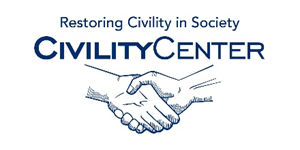 Websites, Mannershttp://www.missmanners.com/http://www.mannersmentor.com/http://www.cyborlink.com/http://www.etiquetteguy.com/http://lydiaramsey.com/https://www.etiquettescholar.com/index.htmlhttp://www.mannersmith.com/http://www.educationworld.com/a_curr/curr232.shtmlhttp://etiquette-ny.com/http://www.patriciarossi.com/Websites, Social/Confidence Skillshttp://socialskillscentral.com/http://www.parentingscience.com/social-skills-activities.htmlhttp://www.self-confidence.co.uk/articles/6-key-social-skills/http://www.improveyoursocialskills.com/http://www.succeedsocially.com/https://shcs.ucdavis.edu/services/groups/social-confidence.htmlhttp://www.confidenceunchained.com/http://iameduard.com/http://www.essentiallifeskills.net/buildself-confidence.htmlhttp://ccl.ucsd.edu/registration/ 